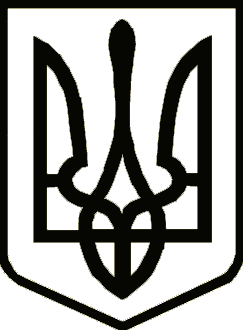 НОСІВСЬКА МІСЬКА РАДАВІДДІЛ ОСВІТИ, СІМ’Ї, МОЛОДІ ТА СПОРТУНАКазПро відновлення освітнього процесуу закладах загальної, середньої освіти відділу освіти, сім’ї, молоді та спортуНосівської міської радиBiдповідно до  Закону України «Про місцеве самоврядування в Україні», листа Міністерства освіти  і науки України від 25 січня 2022 року №1/1267-22 «Про вжиття організаційних заходів із протидії розповсюдження COVID-19»,    р. V Санітарного регламенту для закладів загальної середньої освіти, розпорядження керівника робіт з ліквідації наслідків надзвичайної ситуації  Чернігівської ОДА від 31.01.2022 року №1 «Про заходи щодо протидії    COVID-19», враховуючи повідомлення директорів закладів освіти від 04.02.2022 року та з метою впорядкованого відновлення освітнього процесу в закладах освіти Носівської міської ради, підтримання безпеки санітарного стану закладів освіти та забезпечення здоров’я  і безпеки учасників освітнього процесу н а к а з у ю:Організувати освітній процес з 07 лютого 2022 року в закладах  загальної середньої освіти:Очно для учнів 1-4 класів Носівської ЗОШ І-ІІІ ст. №2, Носівського НВК «ЗНЗ-ДНЗ» І-ІІІ ст. №3, Володьководівицького ЗЗСО І-ІІІ ст.1.2. Очно для учнів 1-11 класів Носівського ЗСО І-ІІІ ступенів №5 Козарської та Іржавецької філій І-ІІ ступенів Носівського ЗСО І-ІІІ ст. №5, Держанівського ЗССО І-ІІІ ступенів.1.3. З використанням дистанційних технологій для учнів 5-11 класів  Носівської ЗОШ І-ІІІ ст. №2, Носівського НВК «ЗНЗ-ДНЗ» І-ІІІ ст. №3, Володьководівицького ЗЗСО І-ІІІ ст.Керівникам закладів освіти:2.1. Провести роботу щодо належної підготовки закладів освіти до відновлення освітнього процесу.2.2. Організувати процес з дотриманням протиепідемічних заходів   та санітарно-гігієнічних умом.2.3. Проінформувати батьків учнів  про відновлення освітнього процесу.2.4. Забезпечити щоденний моніторинг стану захворюваності дітей та персоналу у закладі освіти.2.5. Обмежити доступ сторонніх осіб у приміщення закладів освіти.Головному спеціалісту Т. Горбащенко здійснювати контроль за дотриманням закладами освіти протиепідемічних заходів, передбачених постановами Головного державного санітарного лікаря України.Відповідальність за виконання даного наказу покласти на головного спеціаліста відділу Т. Горбащенко, керівників закладів освіти Л.Печерну, Н.Хоменко, О.Куїч, В.Вовкогон, Н.Чорну.Контроль за виконання даного наказу залишаю за собою.Начальник                                                                        Наталія ТОНКОНОГ04 лютого2022 року   Носівка			                 №26